T.C.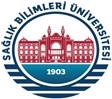 SAĞLIK BİLİMLERİ ÜNİVERSİTESİ Gülhane Sağlık Meslek Yüksekokulu MüdürlüğüneDİPLOMA İKİNCİ NÜSHA TALEP DİLEKÇESİÖĞRENCİNİN	Gülhane Sağlık Meslek Yüksekokulu’ndan mezun olarak almış olduğum diplomamı kaybettim. Adıma “Diploma İkinci Nüsha” düzenlenmesini istiyorum.		Gereğini saygılarımla arz ederim.					….…/……/20..	                  İmzaEk:1 – Kayıp İlanını İçeren GazeteAdı SoyadıT.C. Kimlik NoÖğrenci NoProgramıMezuniyet YılıAdresiE-postasıTelefonu